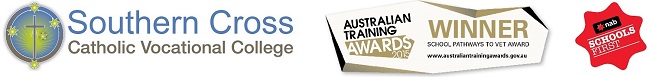 Resume Evaluation Checklist	 YES OR NOSTUDENT NAME: _____________________________________________________________RelevanceIs their Resume job specific including a job title and position sought?  Is the information relevant to the employer’s needs/job requirements?Personal Profile / Career SummaryHave they included a well written personal profile /career summary which clearly focuses the reader’s attention on the most important qualities, achievements and abilities they bring to the job?Have they included their correct VET qualifications being undertaken?Layout & AppearanceIs the Resume visually appealing and easy to read with a good balance between text and white space?No spelling mistakes, typos or grammatical errors?Address, phone number and email easy to read?Is formatting (e.g. bold, font, bullet size, heading styles) consistent throughout the Resume?Has the Resume been proofread by another person?Resume Sections & HeadingsAre all headings clearly labeled?Are headings placed in the best order to highlight their strongest credentials?Skills & Competencies Did they clearly highlight their key competencies and skills with examples to demonstrate and talk about?Did they include employability skills most relevant to the job they are applying for?Does it clearly highlight their technical / trade skills? (if applicable)Relevant Work ExperienceIs their work and placement history listed in reverse chronological order (most recent job first)?Have they provided a job title for each experience?Did they include relevant SBAT or part-time work that included a list of responsibilities on a second page?Notable Achievements, Recognitions & AwardsDid they clearly note any recent recognitions, achievements or awards that strengthen their Resume? Certifications & other Qualifications Did they include any relevant certifications such as Driver’s License, First Aid, and White Card?EducationDid they provide a complete list of their most recent HSC subjects?	Score:      /20First Last 	1 xx St Suburb NSW 2141	 Phone: 0411 111 111 	E-mail: fistlast@gmail.com Job Title???FIRST is completing their HSC at Southern Cross Catholic Vocational College with a Certificate III in COURSE (VET qualification), a Certificate II in COURSE and a Certificate II in COURSE.  She/ He is completing their School-based 1st Year XXX Apprenticeship / XXX Traineeship. (delete if not relevant) They have work placement experience across a range of industries and locations. FIRST has demonstrated a strong commitment to his/her work, training and study. (Add an additional sentence to focus on any unique experience / skills)First is seeking a position in ??? where they can apply the employment skills he/she has developed over the last two years.Skills and Expertise (tag to an experience to demonstrate)Organisation, time and self-management skills applied to work and training commitmentsCommunication and technology skills used in HSC studies and workplaceProblem solving skills dealing appropriately with customer complaints in part-time workCustomer service skills in hospitality and business settings work placementsTeamwork as Crew Trainer at McDonalds part-time workTrade skills developed in XXX coursework, and work placements or School-based Traineeship / Apprenticeship.Work Experience SnapshotXXX, Chullora 	Aug 2014 to PresentJob title (School-based Traineeship)
BBB, Concord   	 July 2017 to PresentJob title (Part-time) AAA, Parramatta	 Mar 2018Job title (Work Placement)YYY, Darlinghurst	 Aug 2017Job title (Work Placement)	 
DDD, Bankstown	June 2016 Job title (Volunteer work)EEE, Burwood 	Nov 2016Job title (Work Experience)	 Notable Achievements, Recognitions and AwardsSchool Leadership Team, 2018 Business Services and Catholic Studies Achievement Awards, 2018Crew Trainer at McDonalds, 2017Coach for U/7 Netball Team, 2017CertificationsDriver’s License, 2017Police Clearance, 2017First Aid Certificate, 2017National WH&S General Construction Induction Training, 2017Barista Certificate (Level 1), 2016EducationSouthern Cross Catholic Vocational College, Burwood 	2017 – 2018English Studies / XXX (HSC course title) / YYY / ZZZ / Work Studies / Catholic Studies.